ОФИЦИАЛЬНОЕ ОПУБЛИКОВАНИЕСобрание представителей сельского поселения Шенталамуниципального района ШенталинскийСамарской областиРЕШЕНИЕ №116от 08 августа 2023 годаОб утверждении Порядка назначения и проведения собрания граждан на территории сельского поселения Шентала муниципального района Шенталинский Самарской областиНа основании статьи 29 Федерального закона от 06.10.2003 г. № 131-ФЗ «Об общих принципах организации местного самоуправления в Российской Федерации», Устава сельского поселения Шентала муниципального района Шенталинский Самарской области Собрание представителей сельского поселения Шентала муниципального района Шенталинский Самарской областиРЕШИЛО:Утвердить прилагаемый Порядок назначения и проведения собрания граждан на территории сельского поселения Шентала муниципального района Шенталинский Самарской области.Настоящее решение разместить на официальном сайте Администрации сельского поселения Шентала муниципального района Шенталинский Самарской области в сети Интернет и опубликовать в газете «Вестник поселения Шентала».Настоящее решение вступает в силу со дня его официального опубликования.Решение Собрания представителей сельского поселения Шентала муниципального района Шенталинский Самарской области от 20.12.2022 г. № 90 «Об утверждении Порядка назначения и проведения собрания граждан на территории сельского поселения Шентала муниципального района Шенталинский Самарской области» признать утратившим силу.Председатель Собрания представителей сельского поселения Шентала муниципального района ШенталинскийСамарской области                                                                            Г.П. ГафароваГлава сельского поселения Шентала муниципального района Шенталинский Самарской области                                                                         В.И. МиханьковПриложение к решению Собрания представителейсельского поселения Шентала муниципального района ШенталинскийСамарской области от 08.08.2023 г. №116ПОРЯДОКназначения и проведения собрания граждан на территории сельского поселения Шентала муниципального района Шенталинский Самарской области1.1. Настоящий Порядок разработан в соответствии со статьей 29 Федерального закона от 06.10.2003 г. № 131-ФЗ «Об общих принципах организации местного самоуправления в Российской Федерации», Уставом сельского поселения Шентала муниципального района Шенталинский Самарской области и определяет порядок назначения и проведения собраний граждан, проживающих в сельском поселении Шентала муниципального района Шенталинский Самарской области (далее – муниципальное образование).1.2. Собрание граждан (далее – собрание) является формой непосредственного участия населения в осуществлении местного самоуправления на части территории сельского поселения Шентала муниципального района Шенталинский Самарской области (территории микрорайонов, кварталов, улиц, дворов, многоквартирных жилых домов, поселков и другой территории).1.3. Собрание может проводиться для обсуждения вопросов местного значения сельского поселения Шентала муниципального района Шенталинский Самарской области, информирования населения о деятельности органов местного самоуправления и должностных лиц местного самоуправления сельского поселения Шентала муниципального района Шенталинский Самарской области, обсуждения вопросов внесения инициативных проектов и их рассмотрения, осуществления территориального общественного самоуправления на части территории сельского поселения Шентала муниципального района Шенталинский Самарской области.1.4. В собрании имеют право принимать участие жители, постоянно или преимущественно проживающие на территории сельского поселения Шентала муниципального района Шенталинский Самарской области, достигшие восемнадцатилетнего возраста, за исключением собрания граждан по вопросам осуществления территориального общественного самоуправления и собрания граждан по вопросам внесения инициативных проектов и их рассмотрения. В собрании граждан по вопросам осуществления территориального общественного самоуправления и внесения инициативных проектов и их рассмотрения вправе принимать участие жители соответствующей территории, достигшие шестнадцатилетнего возраста. Назначение и проведение собрания граждан в целях рассмотрения и обсуждения вопросов внесения инициативных проектов осуществляется в соответствии с настоящим Порядком.Порядок инициирования и реализации инициативных проектов определяется решением Собрания представителей сельского поселения Шентала муниципального района Шенталинский Самарской области.Граждане Российской Федерации, не проживающие на территории сельского поселения Шентала муниципального района Шенталинский Самарской области, но имеющие на его территории недвижимое имущество, принадлежащее им на праве собственности, также могут участвовать в собрании с правом совещательного голоса.1.5. Настоящий Порядок не распространяется в отношении собраний, проводимых общественными объединениями, жилищными (садовыми) товариществами и кооперативами.2. Порядок назначения собрания2.1. Собрание проводится по инициативе населения соответствующей части территории сельского поселения Шентала муниципального района Шенталинский Самарской области, Собрания представителей сельского поселения Шентала муниципального района Шенталинский Самарской области, Главы сельского поселения Шентала муниципального района Шенталинский Самарской области, а также в случаях, предусмотренных уставом территориального общественного самоуправления.2.2. Собрание, проводимое по инициативе Собрания представителей сельского поселения Шентала муниципального района Шенталинский Самарской области или Главы сельского поселения Шентала муниципального района Шенталинский Самарской области, назначается соответственно Собранием представителей сельского поселения Шентала муниципального района Шенталинский Самарской области или Главой сельского поселения Шентала муниципального района Шенталинский Самарской области.В решении Собрания представителей сельского поселения Шентала муниципального района Шенталинский Самарской области, постановлении Главы сельского поселения Шентала муниципального района Шенталинский Самарской области о назначении собрания по инициативе этих органов местного самоуправления указываются:- дата, время и место его проведения;- территория, в пределах которой предполагается провести собрание;- выносимые на обсуждение вопросы;- должностные лица органов местного самоуправления, ответственные за подготовку собрания.2.3. Собрание, проводимое по инициативе населения, назначается Собранием представителей сельского поселения Шентала муниципального района Шенталинский Самарской области.2.4. Инициатором проведения собрания может быть инициативная группа жителей в количестве не менее десяти человек (далее – инициативная группа).Инициативная группа не позднее, чем за десять рабочих дней до проведения собрания уведомляет в письменном виде о планируемом мероприятии Собрание представителей сельского поселения Шентала муниципального района Шенталинский Самарской области.В уведомлении указываются:- дата, время и место проведения собрания;- территория проведения собрания;- предполагаемое число участников;- выносимые на рассмотрение вопросы;- персональный состав инициативной группы с указанием фамилии, имени, отчества, места жительства и контактного телефона.Собрание представителей сельского поселения Шентала муниципального района Шенталинский Самарской области вправе провести консультации (обсуждение) с инициативной группой о целесообразности проведения собрания по выносимым вопросам, направить инициативной группе свои замечания, предложения или мотивированные возражения.По общему согласию инициативной группы и Собрания представителей сельского поселения Шентала муниципального района Шенталинский Самарской области дата, время, место проведения собрания, территория проведения собрания и выносимые на рассмотрение вопросы могут быть изменены.По итогам рассмотрения уведомления о планируемом мероприятии, проведения консультаций (обсуждений) с инициативной группой Собрание представителей сельского поселения Шентала муниципального района Шенталинский Самарской области принимает решение о назначении и проведении собрания, либо об отклонении инициативы проведения собрания.2.5. Инициатор проведения собрания обязан заблаговременно, но не позднее, чем за три рабочих дня до проведения собрания оповестить граждан, проживающих на территории проведения собрания, о дате, времени и месте проведения собрания, выносимых на рассмотрение вопросах с обязательным указанием инициатора собрания и контактной информации.2.6. На собрание могут приглашаться представители органов местного самоуправления и должностные лица местного самоуправления муниципального образования.3. Порядок проведения собрания3.1. До начала собрания представители инициатора его проведения проводят регистрацию участников собрания.3.2. Собрание считается правомочным, если в нем принимает участие не менее десяти процентов жителей, прошедших регистрацию в качестве участников собрания и имеющих право на участие в нем.Собрание граждан, на котором рассматривается инициативный проект, считается правомочным, если в нем приняло участие не менее двух процентов из числа граждан, достигших шестнадцатилетнего возраста и проживающих на соответствующей части территории сельского поселения Шентала муниципального района Шенталинский Самарской области.3.3. Собрание открывает представитель инициатора его проведения. Для ведения собрания избирается президиум, состоящий из председателя, секретаря собрания и других лиц по усмотрению участников собрания.Выборы состава президиума, утверждение повестки дня, регламента проведения собрания производятся простым большинством голосов участников собрания по представлению инициатора проведения собрания или участников собрания.До утверждения повестки дня собрания любой гражданин, зарегистрированный в качестве участника собрания, а также представители органов местного самоуправления и должностных лиц местного самоуправления сельского поселения Шентала муниципального района Шенталинский Самарской области могут вынести на обсуждение вопрос о дополнении повестки дня.3.4. Решение собрания по вопросам повестки дня принимается простым большинством голосов открытым голосованием. Собрание может принять решение о проведении тайного голосования. В этом случае его участники избирают счетную комиссию.В голосовании участвуют только жители соответствующей территории, зарегистрированные в качестве участников собрания. Представители органов местного самоуправления сельского поселения Шентала муниципального района Шенталинский Самарской области и иные лица, имеющие право на участие в собрании в соответствии с настоящим Порядком, имеют право совещательного голоса.3.5. Секретарь собрания ведет протокол собрания, содержащий в обязательном порядке следующие сведения:- территория проведения собрания;- количество жителей, имеющих право участвовать в собрании;- количество жителей, зарегистрированных в качестве участников собрания;- инициатор проведения собрания;- дата, время и место проведения собрания;- состав президиума;- полная формулировка рассматриваемых вопросов;- фамилии выступивших, краткое содержание выступлений по рассматриваемым вопросам;- принятое решение;- список участвующих в собрании представителей органов местного самоуправления и приглашенных лиц.Протокол зачитывается председателем собрания участникам собрания, утверждается решением собрания, подписывается председателем и секретарем собрания и передается инициаторам проведения собрания.3.6. Итоги собрания подлежат официальному опубликованию (обнародованию) в течение семи дней со дня проведения собрания.4. Заключительные положения4.1. На инициатора проведения собрания граждан возлагаются расходы, связанные с организацией и проведением собрания.4.2. Решения собрания не могут нарушать имущественные и иные права граждан, общественных объединений и иных лиц.Решения собрания носят рекомендательный характер для органов местного самоуправления и должностных лиц местного самоуправления, граждан, проживающих на территории проведения собрания, общественных объединений и иных лиц.4.3. Собрание может принимать обращения к органам местного самоуправления и должностным лицам местного самоуправления, а также избирать лиц, уполномоченных представлять собрание во взаимоотношениях с органами местного самоуправления и должностными лицами местного самоуправления.Обращения собрания направляются в органы местного самоуправления и должностным лицам местного самоуправления, к компетенции которых отнесено решение содержащихся в обращениях вопросов.Органы местного самоуправления и должностные лица местного самоуправления обязаны по итогам рассмотрения обращения направить председателю собрания или другому лицу, уполномоченному собранием, мотивированный ответ по существу решения в письменной форме в установленные действующим законодательством сроки.Администрация сельского поселения Шенталамуниципального района Шенталинский Самарской областиПОСТАНОВЛЕНИЕ от 08.08.2023 г. № 37-пО наделении старост сельских населенных пунктов функциями по информированию и пропаганде населения в области гражданской обороны и защиты от чрезвычайных ситуаций на территории сельского поселения Шентала муниципального района Шенталинский Самарской областиВ соответствии с Федеральным законом от 06.10.2003 года №131-ФЗ «Об общих принципах организации местного самоуправления в Российской Федерации», методическими рекомендациями МЧС России от 05.07.2017 года №2-4-71-29-28 по организации деятельности старост сельских населенных пунктов в области защиты населения и территорий от чрезвычайных ситуаций и пожаров Администрация сельского поселения Шентала муниципального района Шенталинский Самарской областиПОСТАНОВЛЯЕТ:Утвердить положение по наделению старост сельских населенных пунктов функциями по информированию и пропаганде населения в области гражданской обороны и защиты от чрезвычайных ситуаций на территории сельского поселения Шентала муниципального района Шенталинский Самарской области согласно приложению.Настоящее постановление опубликовать в газете «Вестник поселения Шентала» и разместить на официальном сайте Администрации сельского поселения Шентала муниципального района Шенталинский Самарской области в сети «Интернет».Настоящее постановление вступает в силу со дня его официального опубликования.Контроль за исполнением данного постановления оставляю за собой.Глава сельского поселения Шенталамуниципального района Шенталинский Самарской области                                                                 В.И. МиханьковПриложение к постановлению Администрациисельского поселения Шентала муниципального района Шенталинский Самарской области от 08.08.2023 года № 37-пПОЛОЖЕНИЕ по наделению старост сельских населенных пунктов функциями по информированию и пропаганде населения в области гражданской обороны и защиты от чрезвычайных ситуаций на территории сельского поселения Шентала муниципального района Шенталинский Самарской области1. Общие положения1.1. Правовую основу организации деятельности старосты сельского населенного пункта сельского поселения Шентала:- Конституция Российской Федерации;- Федеральный закон от 6 октября 2003 года N 131-ФЗ "Об общих принципах организации местного самоуправления в Российской Федерации";- Устав сельского поселения Шентала;- муниципальные правовые акты сельского поселения Шентала.1.2. Староста представляет интересы населения сельского населенного пункта либо нескольких населенных пунктов, входящих в состав сельского поселения Шентала. 1.3. Староста - лицо, не замещающее государственную должность, должность государственной гражданской службы, муниципальную должность или должность муниципальной службы.1.4. Территория, на которую распространяется деятельность старосты, устанавливает настоящее Положение в пределах границ населенного пункта с учетом присоединения к ним, если в этом возникает необходимость, отдаленных и малочисленных населенных пунктов сельского поселения Шентала. Староста осуществляет деятельность на вверенных территориях сельского поселения, указанных в приложение № 2 к данному Постановлению.2. Цели, задачи, полномочия старосты сельского поселения2.1. Основная цель деятельности старосты: предупреждение или минимизация последствий чрезвычайных ситуаций путем доведения до ЕДДС района, Главы сельского поселения, органов государственной власти, спасательной службы, граждан информации об угрозе возникновения или возникновении чрезвычайных ситуаций, а также принятие посильных мер по организации спасения людей, имущества до прибытия спасательных сил и средств.2.2. Задачи деятельности старосты.Основные задачи деятельности старосты:- оперативное информирование ЕДДС района, Главы сельского поселения, граждан об угрозе возникновения или возникновения чрезвычайных ситуаций и принятие посильных мер по организации спасения людей, имущества до прибытия спасательных сил и средств.3. Требования к кандидату на должность старосты3.1. Староста - гражданин, обладающий среди односельчан авторитетом, пользующийся их доверием, способный оказать содействие Администрации сельского поселения в организации жителей на выполнение социально значимых мероприятий и вопросов местного значения в рамках своей компетенции на территории сельского населенного пункта.3.2. Старостой может быть избран гражданин Российской Федерации не моложе 21 года, зарегистрированный по месту жительства либо по месту пребывания на территории, где избирают старосту сельского поселения, или, в порядке исключения, по предложению Главы сельского поселения, обладающий зарегистрированными правами на недвижимое имущество на данной территории и проживающий сезонно.3.3. Старостой не может быть лицо:- имеющее гражданство иностранного государства;- замещающее государственную должность, должность государственной службы, муниципальную должность или должность муниципальной службы;- признанное судом недееспособным или ограниченно дееспособным;- имеющее непогашенную или неснятую судимость.4. Основные направления деятельности старосты 4.1. Основные направления деятельности старосты определяют Устав сельского поселения Шентала и настоящее Положение.Основным направлением деятельности старосты является оперативное информирование ЕДДС района, Администрации сельского поселения, граждан об угрозе возникновения или возникновения чрезвычайных ситуаций и принятие посильных мер по организации спасения людей, имущества до прибытия сил и средств спасательных формирований и служб.Направления деятельности старосты ориентированы на оказание содействия Администрации сельского поселения в решении вопросов местного значения на территории сельского поселения, осуществление организационно -профилактической деятельности в области защиты населения и территории сельского поселения, обеспечения безопасности жизнедеятельности. 5. Полномочия старостыДля реализации основных направлений своей деятельности староста обладает полномочиями принимать участие:5.1. в сфере обеспечения первичных мер предупреждения чрезвычайных ситуаций в:5.1.1. предупреждении Администрации сельского поселения, государственных служб в области их компетенции об угрозе возникновения аварий, нештатных чрезвычайных ситуаций, их последствиях (бытовых и/или лесных пожаров, наводнений, происшествий на водных объектах, автомобильных дорогах, транспортных инженерных сооружениях, снегозаносах на вверенной территории);5.1.2. оказании помощи Администрации сельского поселения в ведении профилактической работы с населением по мерам соблюдения требований безопасности жизнедеятельности (сходы граждан, подворные обходы, размещение и распространение агитационных материалов в общественных местах, проведение целевых инструктажей, ведение журналов); размещении и доведении до населения наглядной информации (памяток, листовок, копий нормативных правовых актов);5.1.3. информировании Администрации сельского поселения о состоянии водоемов, береговых полос, подъездов к водоисточникам, инженерных и транспортных сооружений, звуковой сигнализации для оповещения людей на случай аварий, нештатных и/или чрезвычайных ситуаций, стихийных бедствий;5.1.4. выявлении фактов нарушений населением правил безопасности жизнедеятельности (сжигания мусора, растительности в неустановленных местах, размытии подъездных путей, их завалов и др.), оценки масштабов их неблагоприятных и опасных последствий;5.1.5. возведении (обновлении) противопожарных минерализованных полос в районе населенных пунктов на возможных пожароопасных направлениях, оборудовании мест массового присутствия населения на водных объектах, ремонте подъездных путей, переправ и др.;5.1.6. содействии созданию добровольных (волонтерских) отрядов (групп, звеньев) в целях защиты населения от чрезвычайных ситуаций, обеспечения пожарной безопасности, безопасности на водных объектах, путях сообщений; 5.1.7. уточнении информации по основным объектам энергетики (ДЭС, трансформаторные подстанции, линии ЛЭП и т.д.), сетевой компании, обслуживающей населенный пункт, объектов ЖКХ на территории населенного пункта;5.2. в сфере обеспечения первичных мер при развитии аварий, нештатных и/или чрезвычайных ситуаций, ликвидации их последствий:5.2.1. организация взаимодействия с прибывшими аварийно-спасательными формированиями;5.2.2. указание населению маршрутов эвакуации в пункты временного размещения (безопасные районы);5.2.3. принятие посильных мер по спасению людей, имущества и ликвидации последствий чрезвычайных ситуаций, стихийных бедствий до прибытий основных сил и средств;5.2.4. информирование Главы сельского поселения о фактах отключения электричества, водоснабжения, заносов снегом автодорог, других чрезвычайных ситуаций и их последствий незамедлительно;6. Обязанности старостыПри осуществлении своих полномочий староста обязан участвовать в:6.1. осуществлении непрерывного сбора информации об обстановке с последующим ее представлением установленным порядком в ЕДДС района и Администрацию сельского поселения;6.2. незамедлительном информировании ЕДДС района, Администрации сельского поселения, служб спасения и коммунальных служб, об угрозе возникновения или возникновении чрезвычайных ситуаций;6.3. оповещении населения о надвигающейся опасности с использованием средств массовой информации, средств звуковой и световой сигнализации, подвижных средств оповещения, подворного обхода;6.4. доведении до сведения жителей порядка действия населения на случай возникновения пожаров, наводнений, других чрезвычайных ситуаций, последствий стихийных бедствий;6.5. поддержании в состоянии постоянной готовности полного перечня контактных телефонов Главы сельского поселения, ДПК, ЕДДС, и оперативных служб района;6.6. постоянном уточнении информации о состоянии территории населенного пункта, количестве и расположения жилых и нежилых домовладений, других объектов на его территории;7. Полномочия Администрации сельского поселения7.1. координирует деятельность старост, знакомит их с соответствующими актами органов государственной власти и органов местного самоуправления, обобщает и распространяет положительный опыт их деятельности, проводит совещания и семинары, организует учебу.7.2. обеспечивает изготовление по единому образцу бланка удостоверения старосты населенного пункта. Бланк удостоверения старосты утверждается распоряжением Главы сельского поселения.7.3. установленным порядком обязывает руководителей отделов и управлений, предприятий, учреждений, организаций не позднее, чем в 10-дневный срок рассмотреть предложения и запросы старосты и сообщить о результатах.8. Порядок проведения собраний граждан об отчете старосты8.1. Староста информирует о своей деятельности население вверенной территории и Администрацию сельского поселения.8.2. Не реже одного раза в год староста проводит отчет о своей деятельности на собрании жителей вверенной территории.9. Полномочия органов местного самоуправления при взаимодействии со старостами9.1. Основные полномочия органов местного самоуправления при взаимодействии со старостой: - предоставление права участия в заседаниях совета депутатов сельского поселения, Администрации сельского поселения при обсуждении вопросов, затрагивающих интересы жителей вверенных территорий; - оказание помощи в проведении собраний, предоставление помещения для их проведения; - установление сферы совместной компетенции, перечня и порядка обсуждения вопросов, решения по которым не могут быть приняты без согласия собрания граждан; - оказание организационной, методической, информационной помощи старосте; - оказание содействия в пределах компетенции выполнению решений собрания граждан; - учет мнения населения, сформированное по результатам обсуждения на собрании или при опросе граждан.10. Досрочное прекращение полномочий старосты10.1. Полномочия старосты прекращаются досрочно в случае:- сложения полномочий на основании личного заявления;- переезда на постоянное место жительства за пределы вверенной территории сельского поселения;- изменения границ населенного пункта вследствие слияния двух населенных пунктов или упразднения населенного пункта;- систематического неисполнения своих обязанностей или грубого нарушения полномочий;- вступления в законную силу обвинительного приговора суда в его отношении;- изменения гражданства;- смерти.10.2. В случае досрочного прекращения полномочий старосты Глава сельского поселения обязан в 2-хнедельный срок провести сход граждан по выборам старосты.10.3. Правом инициативы отзыва обладают:- органы местного самоуправления;- жители населенного пункта (населенных пунктов).10.4. Прекращение полномочий старосты осуществляют на собрании жителей населенного пункта, проводимом в порядке, предусмотренном Положением о проведении собрания граждан в сельском поселении.10.5. Решение собрания о прекращении полномочий старосты считают принятым, если за это проголосовало большинство присутствующих на собрании жителей.10.6. Полномочия старосты прекращены с момента вступления решения собрания в законную силу.11. Заключительные положения11.1. Староста осуществляет свою деятельность во взаимодействии с органами государственной власти области, органами местного самоуправления сельского поселения, в соответствии с федеральным и областным законодательством, а также соглашениями, договорами, заключенными между старостой и органами государственной власти и органами местного самоуправления.11.2. Контроль над соответствием деятельности старосты действующему законодательству, муниципальным правовым актам, осуществляют органы местного самоуправления сельского поселения и Администрация сельского поселения.ПОСТАНОВЛЕНИЕ от 08.08.2023 г. № 38-пОб определении маршрутов, времени прогона и специально отведенных мест выпаса сельскохозяйственных животныхВ соответствии с Федеральным Законом от 06.10.2003 года №131-ФЗ «Об общих принципах организации местного самоуправления в Российской Федерации», Федеральным законом от 27.12.2018 года №498-ФЗ «Об ответственном обращении с животными и о внесении изменений в отдельные законодательные акты Российской Федерации», Законом Самарской области от 11.02.2022 года №15-ГД «О внесении изменений в Закон Самарской области «Об административных правонарушениях на территории Самарской области»», Решением Собрания представителей сельского поселения Шентала муниципального района Шенталинский Самарской области от 30.05.2022 года №73 «Об утверждении Правил содержания, выпаса и прогона сельскохозяйственных животных и птицы на территории сельского поселения Шентала муниципального района Шенталинский Самарской области», Решением Собрания представителей сельского поселения Шентала муниципального района Шенталинский Самарской области от 19.12.2019 года №142 «Об утверждении Правил благоустройства территории сельского поселения Шентала муниципального района Шенталинский Самарской области», руководствуясь Уставом сельского поселения сельского поселения Шентала муниципального района Шенталинский Самарской области, Администрация сельского поселения Шентала муниципального района Шенталинский Самарской областиПОСТАНОВЛЯЕТ:Установить, что маршруты прогона сельскохозяйственных животных до специально отведенных мест выпаса и обратно выбираются их владельцами самостоятельно при условии соблюдения правил прогона, указанных в разделе 4 Правил содержания, выпаса и прогона сельскохозяйственных животных и птицы на территории сельского поселения Шентала муниципального района Шенталинский Самарской области, утвержденных решением Собрания представителей сельского поселения Шентала муниципального района Шенталинский Самарской области от 30.05.2022 года №73, в утреннее время с 06.00 до 08.00 часов и в вечернее время с 18.00 до 20.00 часов.Определить специально отведенные места выпаса сельскохозяйственных животных согласно приложению к настоящему постановлению.Настоящее постановление опубликовать в газете «Вестник поселения Шентала» и разместить на официальном сайте Администрации сельского поселения Шентала муниципального района Шенталинский Самарской области в сети «Интернет».Настоящее постановление вступает в силу со дня его подписания и распространяет свое действие на правоотношения, возникшие с 01.05.2023 г.Контроль за исполнением данного постановления оставляю за собой.Глава сельского поселения Шенталамуниципального района Шенталинский Самарской области                                                                 В.И. МиханьковПриложениек постановлению Администрациисельского поселения Шентала муниципального района Шенталинский Самарской области от 08.08.2023 года № 38-пСпециально отведенные меставыпаса сельскохозяйственных животныхж/д ст. Шентала Южная сторонаПастбище № 1Земельный участок, расположенный по адресу: Самарская область, Шенталинский район, ж/д ст. Шентала, поляна в 400 м от ул. Больничная Пастбище №2Земельный участок, расположенный по адресу: Самарская область, Шенталинский район, ж/д ст. Шентала, ул. Шевченко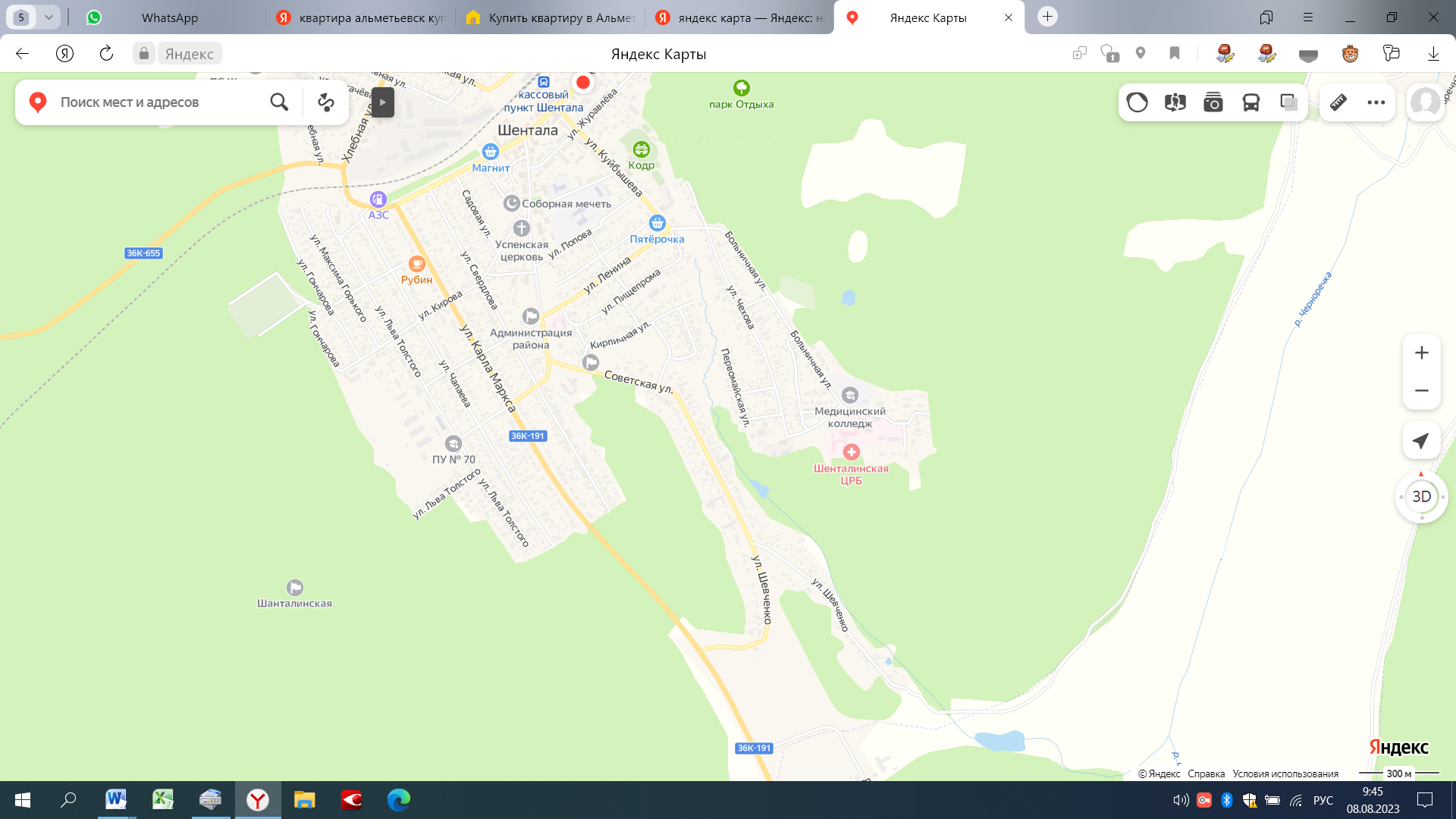 Северная сторонаПастбище № 3Земельный участок, расположенный по адресу: Самарская область, Шенталинский район, ж/д ст. Шентала, ул. Гагарина Пастбище № 4Земельный участок, расположенный по адресу: Самарская область, Шенталинский район, ж/д ст. Шентала, ул. Заводская 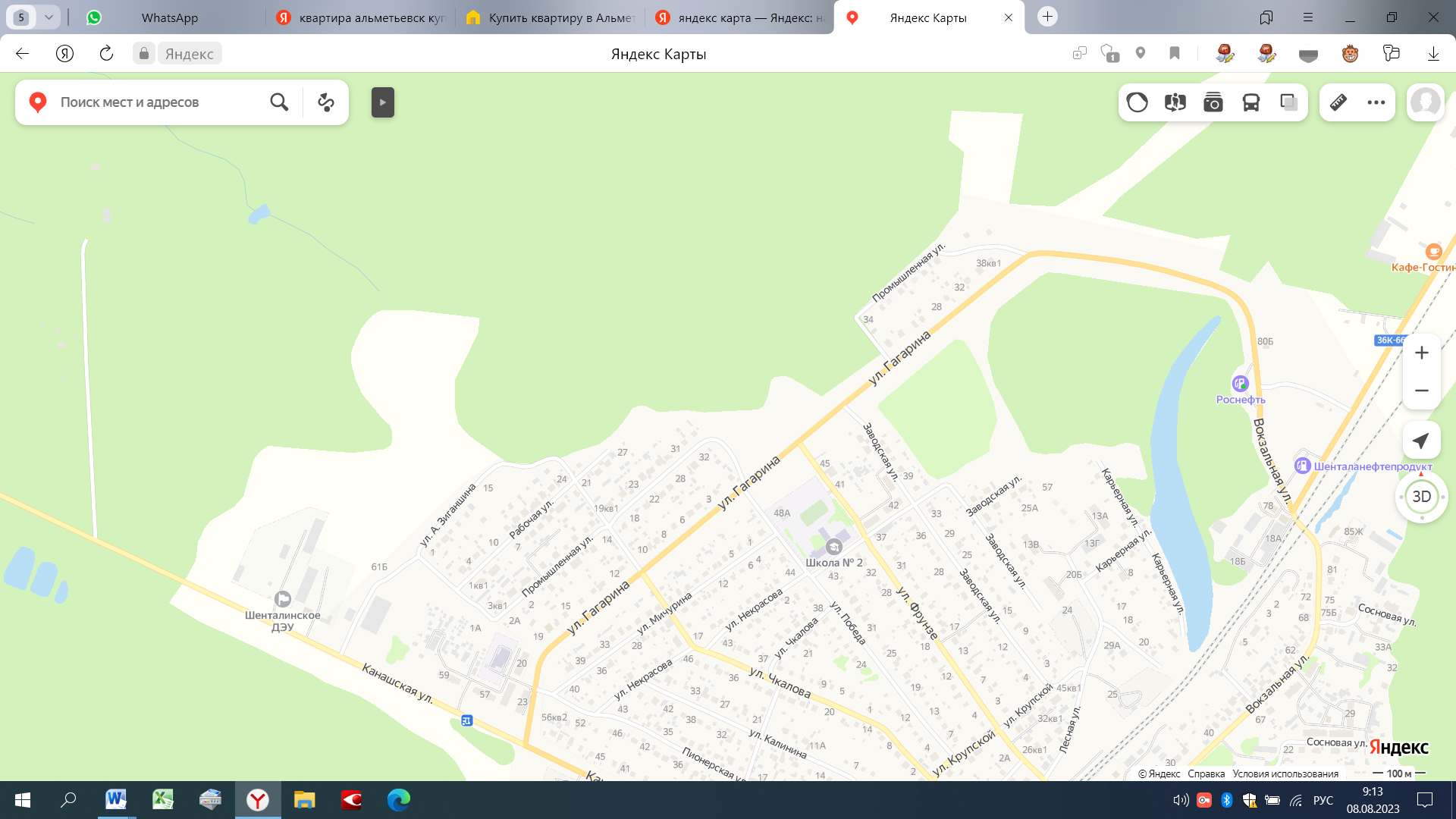 Номер телефона для сообщений в целях предотвращения террористической и экстремистской деятельности 8 (84652) 2-17-572023вторник8 августа№ 23 (367)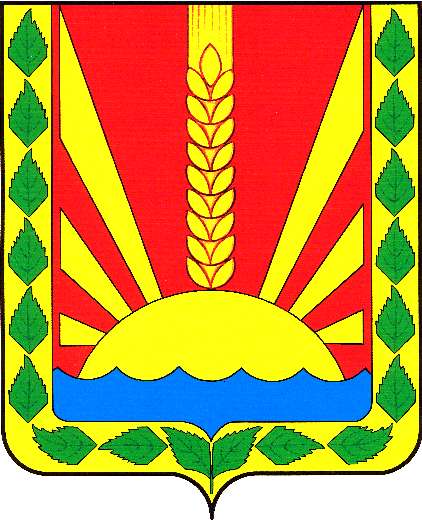 Учрежден решением Собрания представителей сельского поселения Шентала муниципального района Шенталинский Самарской области № 134 от 25.02.2010 г.Соучредители:1. Администрация сельского поселения Шентала муниципального района Шенталинский Самарской области; (446910, Самарская область, Шенталинский район, ст. Шентала, ул. Вокзальная, 20);2. Собрание представителей сельского поселения Шентала муниципального района Шенталинский Самарской области (446910, Самарская область, Шенталинский район, ст. Шентала, ул. Вокзальная, 20).Напечатано в АСП Шентала муниципального района Шенталинский Самарской области.446910, Самарская область, Шенталинский район, ст. Шентала, ул. Вокзальная, 20. Тираж 100 экземпляров. Бесплатно.Периодичность выпуска газеты «Вестник поселения Шентала»- не реже одного раза в месяц.